Waterloo Region – Registry Week for 20,000 HomesSocial Media Calendar #20kHomesRead on for more…#20kHomes tweet samples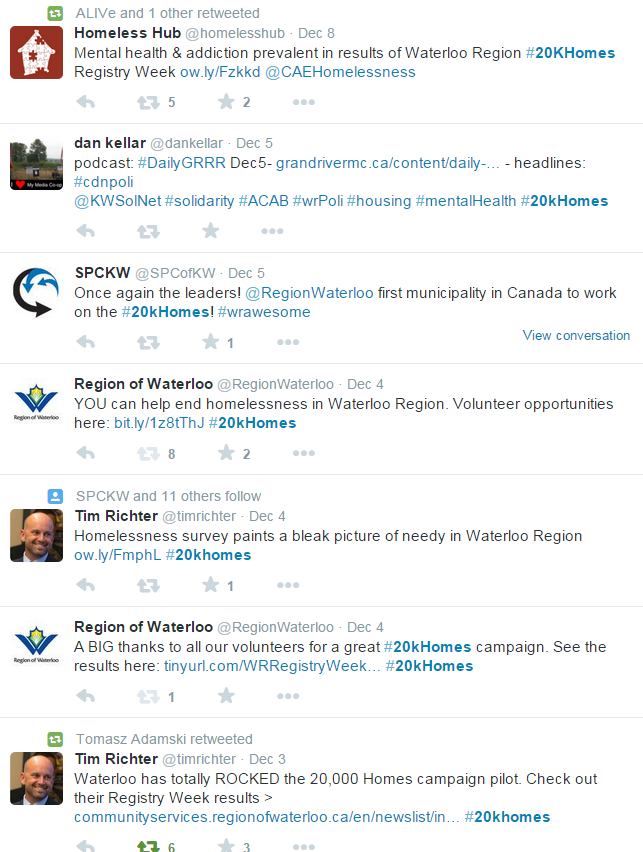 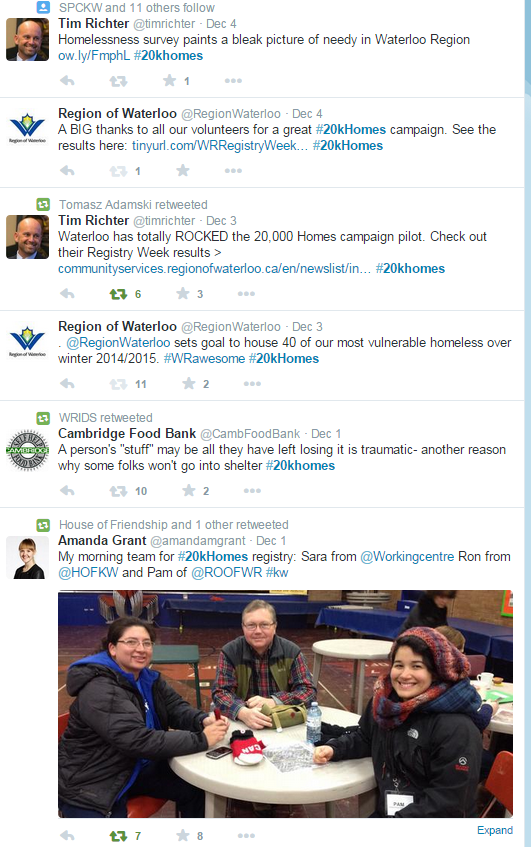 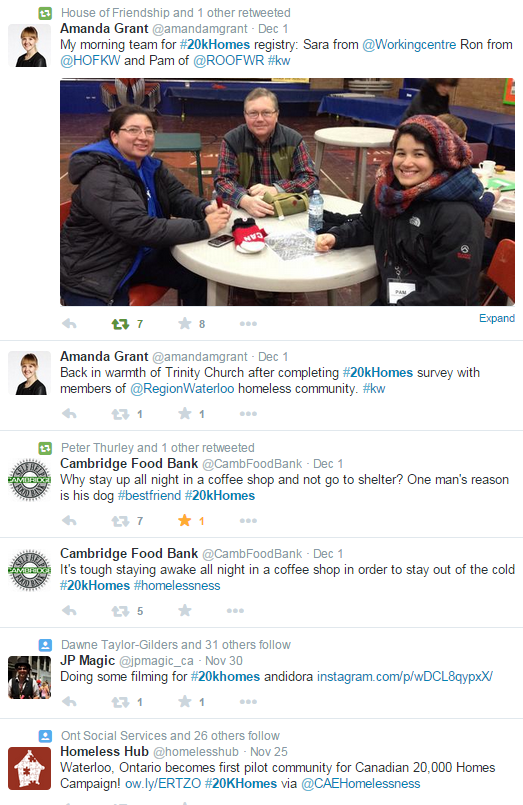 DateTweetMetricsNov. 2520,000 Homes Campaign: Communities across Canada housing vulnerable ppl who are homeless. @RegionWaterloo is 1st pilot community! #20kHomes9 retweets4 favouritesNov. 26The Cdn #20kHomes Campaign was inspired by the U.S. #100kHomes Campaign. http://bit.ly/11SLO1l Video: http://bit.ly/1xSkFaT 2 retweets1 favourite3 Bitly clicksNov. 27Almost 3,500 people experienced homelessness in Waterloo Region last year. Get more local data here: http://bit.ly/1vt82Do #20kHomesPoverty impacts homelessness in Waterloo Region. Read common myths about poverty: http://bit.ly/1Ao74dx #20kHomes16 retweets1 favourite25 Bitly clicks17 retweets4 favourites9 Bitly clicksNov. 28Managing homelessness by providing emergency services is much more expensive than providing housing #20kHomes Graphic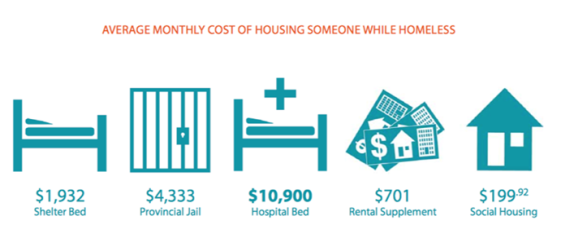 Infographic reference: Stephen Gaetz, Jesse Donaldson, Tim Richter, & Tanya Gulliver (2013): The State of Homelessness in Canada 2013.  Canadian Homelessness Research Network Press.Re27 retweets6  favouritesNov. 29.@RegionWaterloo developed OOTC closure response plan to support ppl experiencing homelessness: http://bit.ly/1xXb5TO #20kHomes3 retweets1 favourite17 Bitly clicksNov. 30Today: last volunteer training session before teams survey ppl experiencing homelessness. http://bit.ly/1C5FHXr #20kHomes 6 retweets 4 favourites32 Bitly clicksDec. 1Survey teams were out bright and early this morning surveying ppl who are homeless – part of @RegionWaterloo community registry. #20kHomes5 retweetsDec. 2Community Debrief tomorrow will share results of community registry. Local stats on homeless population. #20kHomes http://bit.ly/1vLOxDP 2 retweets1 favourite10 Bitly clicksDec. 3Join us @ 150 Frederick St., 10am TODAY for community registry debrief. Interesting data on @RegionWaterloo homeless population #20kHomes. Great turnout for @RegionWaterloo #20kHomes community debrief! Ken Seiling brings greetings.Canadian Alliance to End Homelessness on Wloo Region: "You're the pioneers of the #20kHomes campaign." 30 more communities have signed on.Miss the @RegionWaterloo #20kHomes community debrief? See the presentation here: http://tinyurl.com/WRRegistryWeekDebrief.@RegionWaterloo sets goal to house 40 of our most vulnerable homeless over winter 2014/15. #WRawesome #20kHomes  1 retweets2 retweets1 favourite2retweets2 retweets 1 favourite11 retweets 2 favouriteDec. 4Thanks to all our volunteers for a great #20kHomes campaign. See the results here: http://tinyurl.com/WRRegistryWeekDebrief #20kHomesVolunteer opportunities to help end homelessness in Waterloo Region: http://bit.ly/1z8tThJ #20kHomes1 retweet8 retweets2 favourites33 Bitly clicksDec. 9#20kHomes campaign was an eye-opening experience for our volunteers. Watch a short video on @RegionWaterloo Registry Week: http://bit.ly/1yyBgNB 6 Bitly clicks80 Youtube views